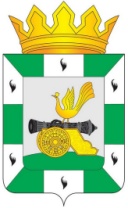 МУНИЦИПАЛЬНОЕ ОБРАЗОВАНИЕ«СМОЛЕНСКИЙ РАЙОН» СМОЛЕНСКОЙ ОБЛАСТИСМОЛЕНСКАЯ РАЙОННАЯ ДУМАРЕШЕНИЕот                   2023 года             № О протесте Прокуратуры Смоленского района на Порядок размещения сведений о доходах, расходах, об имуществе и обязательствах имущественного характера, представленных лицами, замещающими муниципальные должности в органах местного самоуправления муниципального образования «Смоленский район» Смоленской области, а также сведений о доходах, расходах, об имуществе и обязательствах имущественного характера их супруг (супругов) и несовершеннолетних детей на официальном сайте муниципального образования «Смоленский район» Смоленской области в информационно - телекоммуникационной сети «Интернет» и предоставления этих сведений общероссийским средствам массовой информации для опубликования в связи с их запросом, утвержденный решением Смоленской районной Думы от 21.02.2018 г. № 16 (с изменениями и дополнениями от 28.04.2022 г. № 30)Руководствуясь Федеральным законом от 6 октября 2003 года 
№ 131-ФЗ «Об общих принципах организации местного самоуправления в Российской Федерации», Уставом муниципального образования «Смоленский район» Смоленской области, Смоленская районная ДумаРЕШИЛА:1. Протест прокуратуры Смоленского района от 04.08.2023  
№ Прдр-20660017-661-23/-20660017 на Порядок размещения сведений о доходах, расходах, об имуществе и обязательствах имущественного характера, представленных лицами, замещающими муниципальные должности в органах местного самоуправления муниципального образования «Смоленский район» Смоленской области, а также сведений о доходах, расходах, об имуществе и обязательствах имущественного характера их супруг (супругов) и несовершеннолетних детей на официальном сайте муниципального образования «Смоленский район» Смоленской области в информационно - телекоммуникационной сети «Интернет» и предоставления этих сведений общероссийским средствам массовой информации для опубликования в связи с их запросом, утвержденный решением Смоленской районной Думы от 21.02.2018 г. № 16 (с изменениями и дополнениями от 28.04.2022 г. № 30), удовлетворить.2. Рекомендовать Смоленской районной Думе Порядок, утвержденный решением Смоленской районной Думы от 21.02.2018 № 16 (с изменениями от 28.04.2022 № 30), привести в соответствие с действующим законодательством.ПредседательСмоленской районной Думы                                                             С.Е. Эсальнек